Coles Agency Auto Quote Sheet 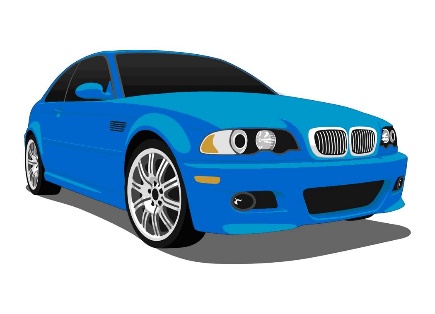 Name:    _________________________________   Address: _________________________________                                          	  Phone:                                          Email:_____ _____________                                              	       Year 	          Make  	          VIN# or Model                  Type ( LX, SE …. )              1)____________________________________________________________________________________________2)____________________________________________________________________________________________3)____________________________________________________________________________________________Vehicle #        Named Driver        Driver D.O.B	Work/Pleasure/Bus.      	Occupation1)	         ___________       ____________        ________________Miles	         _______________2)	         ___________       ____________        ________________Miles                _________________3) 	         _____________       _____________         __________________Miles                _________________Tickets or any accidents in the past…3 years:  	                                        5 years:  ________________________Prior Ins. Company name: ____________________________Policy#_______________# of years there: ________________________________          expires ___/______Accurate rates require underwriting, financial & loss history and driving records on all household operators